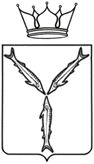 МИНИСТЕРСТВО МОЛОДЕЖНОЙ ПОЛИТИКИ И СПОРТА САРАТОВСКОЙ ОБЛАСТИПРИКАЗот ___________ 20__ года № ___г. СаратовО внесении изменений в приказ министерства молодежной политики и спорта области от 5 апреля 2021 года № 188 В  соответствии  с постановлением Правительства Саратовской области от 4 июня 2021 года № 427-П «Об утверждении Правил приглашения и отбора независимых экспертов, включаемых в составы конкурсных и аттестационных комиссий государственных органов Саратовской области»Приказываю:        1. Внести в приказ министерства молодежной политики и спорта области от    5 апреля 2021 года № 188 «О порядке работы аттестационной комиссии государственных гражданских служащих министерства молодежной политики и спорта области» следующие изменения:Приложение № 1 изложить в новой  редакции согласно приложению.2. Отделу правового обеспечения обеспечить направление копии настоящего приказа:       в Управление министерства юстиции Российской Федерации по Саратовской области – в семидневный срок после дня его первого опубликования;       в прокуратуру Саратовской области – в течение трех дней со дня его подписания.3. Информационно-аналитическому отделу в соответствии с пунктом 1.3. Положения о порядке официального опубликования законов области, правовых актов Губернатора области, Правительства области и иных органов исполнительной власти области, утвержденного постановлением Правительства Саратовской области от 11 сентября 2014 года № 530-П, направить настоящий приказ в министерство информации и печати Саратовской области на опубликование – не позднее одного рабочего дня после его принятия.4. Настоящий приказ вступает в силу со дня его подписания.5. Контроль за исполнением приказа оставляю за собой.Министр                                                                               А.В. Абросимов Приложение к приказу от ______№____«Приложение N 1к приказу №_188__ от 05.04.2021 годаСОСТАВаттестационной комиссии государственных гражданских служащих министерства молодежной политики и спорта Саратовской областиЧлены комиссии:Абросимов Александр Владимирович- министр молодежной политики и спорта  Саратовской области, председатель комиссии;Абрашин Андрей Александрович- первый заместитель министра молодежной политики и спорта области, заместитель председателя комиссии;Пантелеева Ольга Игоревна- референт отдела организационной
и кадровой работы министерства молодежной политики и спорта области, секретарь комиссии;Беловицкая Ангелина АнтоновнаБеловицкая Ангелина Антоновна- заместитель министра молодежной политики 
и спорта области по молодежной политике - начальник управления по молодежной политике;- заместитель министра молодежной политики 
и спорта области по молодежной политике - начальник управления по молодежной политике;Богданова Инна ВладимировнаБогданова Инна Владимировна- начальник управления экономики 
и финансов министерства молодежной политики и спорта области;- начальник управления экономики 
и финансов министерства молодежной политики и спорта области;Цветкова Наталия АльбертовнаЦветкова Наталия Альбертовна- начальник отдела организационной 
и кадровой работы министерства молодежной политики и спорта области;- начальник отдела организационной 
и кадровой работы министерства молодежной политики и спорта области;Пиркина Людмила Владимировна--начальник отдела правового обеспечения министерства молодежной политики 
и спорта области;Головченко Антон ВладимировичМалютин Владимир Станиславович--- --- проректор по молодежной политике и воспитательной работе федерального государственного бюджетного образовательного учреждения высшего образования «Саратовский национальный исследовательский государственный университет имени Н.Г. Чернышевского», кандидат политических наук, доцент (по согласованию);старший преподаватель кафедры «Физическая культура»  федерального государственного бюджетного образовательного учреждения высшего образования «Саратовский государственный аграрный университет имени Н.И. Вавилова» (по согласованию);представитель управления кадровой политики 
и государственной службы Правительства области (по согласованию);».